КОМУНАЛЬНИЙ ЗАКЛАД ЛЬВІВСЬКОЇ ОБЛАСНОЇ РАДИ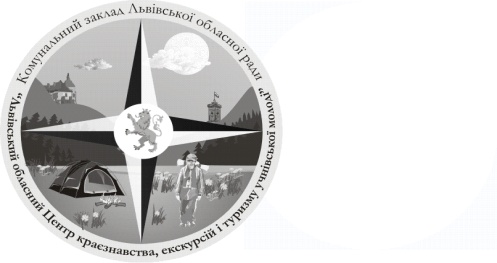 «ЛЬВІВСЬКИЙ ОБЛАСНИЙ ЦЕНТРКРАЄЗНАВСТВА, ЕКСКУРСІЙ І ТУРИЗМУ УЧНІВСЬКОЇ МОЛОДІ». Львів, вул. І. Франка 156, тел. 276-44-22, тел/факс  276-44-21,  Е-mail: locketum@ukr.net,  http://www.locketum.lviv.uaр/р 35417001023293 ГУДКУ у Львівській обл. м. Львова, ЗКПО 22364151, МФО 82501431.12.2015 р. № 595на № ____________ від ______ План роботи (основних заходів)Комунального закладу Львівської обласної ради«Львівський обласний Центр краєзнавства,екскурсій і туризму учнівської молоді»на січень 2016 рокуДиректор                                                              М. НабитовичНачальнику управління дошкільної, загальної, середньої, позашкільної освіти та соціального захисту департаменту освіти і науки            Львівської облдержадміністраціїп. С. КнишикДата проведенняНазва заходу7-20 січняЗаходи з вихованцями гуртків КЗ ЛОР ЛОЦКЕТУМ до Різдвяних свят10 січня Особистісні змагання із спортивного орієнтування серед вихованців гуртків КЗ ЛОР ЛОЦКЕТУМ (м. Жидачів)10-12 січняФестиваль вертепів «З Різдвом у серці» за участю школярів Очаківського району Миколаївської області(м. Хирів, Старосамбірський район)18-24 січняЗаходи з вихованцями гуртків до Дня Соборності Українисічень Проведення ХІІІ обласної туристсько-краєзнавчої Спартакіади учнівської молоді та освітян ЛьвівщинисіченьОрганізація та прийом учнівських  груп  на відпочинок на турбазах закладусіченьПроведення навчально-тематичних екскурсій  для груп учнівської молоді відповідно до замовлень